	В рамках реализации национального проекта «Образование», на основании письма заместителя министра Министерства просвещения Российской Федерации от 15 сентября 2021 года № АЗ-581/03, в целях реализации образовательных программ начального общего, основного общего, среднего общего образования, повышения качества общего образования посредством формирования функциональной грамотности обучающихся общеобразовательных организаций Белоярского района: 	1. Утвердить муниципальный план мероприятий («дорожная карта»), направленных на формирование и оценку функциональной грамотности обучающихся общеобразовательных учреждений Белоярского района на 2024-2025 годы (далее ‒ муниципальный план) согласно приложению к настоящему распоряжению.	2. Утвердить ответственной организацией за обеспечение интеграции в системе повышения квалификации и методической поддержки педагогов по формированию и оценки функциональной грамотности муниципальное автономное учреждение в сфере образования Белоярского района «Белоярский методический центр» (далее – БМЦ).	3. Отделу общего образования Комитета по образованию администрации Белоярского района (далее – Комитет) осуществлять взаимодействие с общеобразовательными учреждениями и БМЦ по вопросам формирования и оценки функциональной грамотности обучающихся общеобразовательных учреждений Белоярского района.	4. Муниципальному автономному учреждению в сфере образования Белоярского района «Белоярский методический центр»:1) Обеспечить исполнение муниципального плана, в части касающейся.2) Организовать деятельность районных методических объединений (далее - РМО) по формированию функциональной грамотности обучающихся по направлениям: читательская грамотность, математическая грамотность,  естественнонаучная грамотность, финансовая грамотность, глобальные компетенции и креативное мышление.3) Предоставить в отдел общего образования Комитета по образованию (Степаненко Н.В.) информационно-статистический отчет о выполнении плана в срок до 20 декабря 2024 года, до 20 декабря 2025 года. 	5. Руководителям общеобразовательных учреждений:1) Обеспечить исполнение плана мероприятий «Дорожной карты», в части касающейся.2) Назначить координатора, ответственного за вопросы формирования и оценки функциональной грамотности обучающихся общеобразовательного учреждения.3) Взаимодействовать с отделом общего образования Комитета, БМЦ по обеспечению интеграции в системе повышения квалификации и методической поддержки педагогов по формированию и оценке функциональной грамотности обучающихся общеобразовательных учреждений Белоярского района.4) Предоставить в отдел общего образования Комитета по образованию (Степаненко Н.В.) информационно-статистический отчет о выполнении плана в срок до 20 декабря 2024 года, до 20 декабря 2025 года. 	7. Контроль исполнения настоящего распоряжения возложить на заместителя председателя Комитета по образованию Лукиных С.Л.Председатель							И.В. ВакуленкоПриложение   к распоряжению Комитета по образованию  «16»  февраля 2024 № 53Муниципальный план мероприятий («дорожная карта»), направленных на формирование и оценку функциональной грамотности обучающихся общеобразовательных учреждений Белоярского района 
на 2024-2025 годы (далее ‒ муниципальный план)В целях повышения качества общего образования и создания условий для формирования и развития функциональной грамотности обучающихся образовательных организаций Белоярского района необходимо проведение ряда мероприятий по следующим направлениям: организационно-управленческая деятельность;работа с педагогами и образовательными организациями: повышение квалификации педагогов по вопросам формирования и оценки функциональной грамотности обучающихся, совершенствование и организация методической поддержки педагогов и образовательных организаций по вопросам формирования и оценки функциональной грамотности обучающихся, мероприятия по обсуждению и распространению эффективных практик по формированию и оценке функциональной грамотности обучающихся;работа с обучающимися: работа с обучающимися в урочной деятельности по формированию функциональной грамотности, работа с обучающимися во внеурочной деятельности по формированию функциональной грамотности, работа с обучающимися в системе дополнительного образования по формированию функциональной грамотности.Основными задачами реализации регионального плана являются:Внедрение организационных, методических, информационно-коммуникационных механизмов, обеспечивающих повышение функциональной грамотности обучающихся в общеобразовательных организациях.Обеспечение модернизации содержания образования в соответствии с ФГОС;Организация методического сопровождения педагогов по развитию компетентностей в области формирования функциональной грамотности. Проведение мониторинга результатов работы по формированию функциональной грамотности.Изучение и внедрение лучших педагогических практик по формированию функциональной грамотности обучающихся.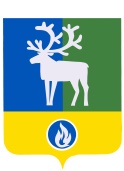 БЕЛОЯРСКИЙ РАЙОНХАНТЫ-МАНСИЙСКИЙ АВТОНОМНЫЙ ОКРУГ – ЮГРААДМИНИСТРАЦИЯ БЕЛОЯРСКОГО РАЙОНА КОМИТЕТ ПО ОБРАЗОВАНИЮБЕЛОЯРСКИЙ РАЙОНХАНТЫ-МАНСИЙСКИЙ АВТОНОМНЫЙ ОКРУГ – ЮГРААДМИНИСТРАЦИЯ БЕЛОЯРСКОГО РАЙОНА КОМИТЕТ ПО ОБРАЗОВАНИЮБЕЛОЯРСКИЙ РАЙОНХАНТЫ-МАНСИЙСКИЙ АВТОНОМНЫЙ ОКРУГ – ЮГРААДМИНИСТРАЦИЯ БЕЛОЯРСКОГО РАЙОНА КОМИТЕТ ПО ОБРАЗОВАНИЮБЕЛОЯРСКИЙ РАЙОНХАНТЫ-МАНСИЙСКИЙ АВТОНОМНЫЙ ОКРУГ – ЮГРААДМИНИСТРАЦИЯ БЕЛОЯРСКОГО РАЙОНА КОМИТЕТ ПО ОБРАЗОВАНИЮБЕЛОЯРСКИЙ РАЙОНХАНТЫ-МАНСИЙСКИЙ АВТОНОМНЫЙ ОКРУГ – ЮГРААДМИНИСТРАЦИЯ БЕЛОЯРСКОГО РАЙОНА КОМИТЕТ ПО ОБРАЗОВАНИЮБЕЛОЯРСКИЙ РАЙОНХАНТЫ-МАНСИЙСКИЙ АВТОНОМНЫЙ ОКРУГ – ЮГРААДМИНИСТРАЦИЯ БЕЛОЯРСКОГО РАЙОНА КОМИТЕТ ПО ОБРАЗОВАНИЮ16 февраля 2024№  53БелоярскийБелоярскийБелоярскийБелоярскийБелоярскийБелоярскийОб утверждении муниципального плана мероприятий («дорожная карта»), направленных на формирование и оценку функциональной грамотности обучающихся общеобразовательных учреждений Белоярского района на 2024-2025 г.г.Об утверждении муниципального плана мероприятий («дорожная карта»), направленных на формирование и оценку функциональной грамотности обучающихся общеобразовательных учреждений Белоярского района на 2024-2025 г.г.Об утверждении муниципального плана мероприятий («дорожная карта»), направленных на формирование и оценку функциональной грамотности обучающихся общеобразовательных учреждений Белоярского района на 2024-2025 г.г.Об утверждении муниципального плана мероприятий («дорожная карта»), направленных на формирование и оценку функциональной грамотности обучающихся общеобразовательных учреждений Белоярского района на 2024-2025 г.г.Об утверждении муниципального плана мероприятий («дорожная карта»), направленных на формирование и оценку функциональной грамотности обучающихся общеобразовательных учреждений Белоярского района на 2024-2025 г.г.Об утверждении муниципального плана мероприятий («дорожная карта»), направленных на формирование и оценку функциональной грамотности обучающихся общеобразовательных учреждений Белоярского района на 2024-2025 г.г.	№Наименование мероприятияОтветственныеСрокиПланируемый результатОрганизационно-управленческая деятельностьОрганизационно-управленческая деятельностьОрганизационно-управленческая деятельностьОрганизационно-управленческая деятельностьОрганизационно-управленческая деятельностьРазработка и утверждение плана мероприятий («дорожная карта»), направленного на формирование и оценку функциональной грамотности обучающихся КОФевраль 2024 года Распоряжение Комитета по образованиюУчастие в совещаниях 
ФГБНУ «Институт стратегии развития образования РАО», ФГАОУ ДПО «Академия Минпросвещения России»КО, БМЦ, ОУПостоянно  Участие в совещаниях, 
использование материалов совещаний для работыОрганизация информационно-просветительской работы с родителями, представителями средств массовой информации, общественностью по вопросам функциональной грамотности обучающихся КО, БМЦ, ОУ2024-2025 годыПубликации в СМИ,на сайтах КО, ОУВключение в план работы районных методических объединений вопросов формирования и оценки функциональной грамотности обучающихсяБМЦНе позднее 20 сентября 2024 годаПлан работы РМОВключение в план работы школьных методических объединений вопросов формирования и оценки функциональной грамотности обучающихся ОУНе позднее 
01 марта 2024 годаПланы работы ШМОРазработка и включение в план внеурочной деятельности занятий по формированию функциональной грамотности школьников (читательской, математической, естественнонаучной, финансовой, направленной в том числе и на развитие предпринимательского мышления обучающихся), реализуемых в том числе в сетевой форме ОУНе позднее 01 сентябряПриказы ОУАнализ исполнения муниципального плана мероприятий по формированию и оценке функциональной грамотности обучающихся общеобразовательных организаций ОУ, БМЦ, КОДекабрь 2024Декабрь 2025Информационно-аналитические отчеты за 2024 год, 2025 годВнедрение в учебный процесс методических рекомендаций, разработанных в ФГБНУ «Институт стратегии развития образования РАО» по заказу Министерства просвещения Российской Федерации, в том числе типовой комплект методических документов по учебным предметам основного общего образованияОУ2024-2025 годыРазработанные и утвержденные на уровне ОУ положения:- по организации учебной проектно-исследовательской деятельности в ОО; - об организации факультативов, элективных учебных курсов;- о порядке ведения тетрадей по предметам;- о внутренней системе оценки качества образованияРабота с педагогами и образовательными организациямиРабота с педагогами и образовательными организациямиРабота с педагогами и образовательными организациямиРабота с педагогами и образовательными организациямиРабота с педагогами и образовательными организациямиПовышение квалификации педагогов по вопросам формированияи оценки функциональной грамотности обучающихсяПовышение квалификации педагогов по вопросам формированияи оценки функциональной грамотности обучающихсяПовышение квалификации педагогов по вопросам формированияи оценки функциональной грамотности обучающихсяПовышение квалификации педагогов по вопросам формированияи оценки функциональной грамотности обучающихся2.1.1.Организация участия педагогических работников образовательных организаций в курсовой подготовке по дополнительным образовательным программам, посвященным вопросам формирования и оценки функциональной грамотности обучающихсяБМЦВ течение 2024-2025 учебного годаСписки слушателей курсов,приказы об окончании обучения/отчислении слушателей, журнал выдачи удостоверений, выгрузка муниципальной базы данных повышения квалификации педагогических работников2.1.2Участие в информационно-методических семинарах, вебинарах, совещаниях для учителей-предметников по формированию и развитию обучающихся функциональной грамотности, проводимых АУ ДПО «Институт развития образования», ФГБНУ «Институт стратегии развития образования РАО», ФГАОУ ДПО «Академия Минпросвещения России», группой компаний «Просвещение», издательствами «Русское слово», «Бином» и т.д.КО, БМЦ, ОО2024, 2025 годыУчастие в семинарах, вебинарах.Использование материаловдля работы.Неформальное повышение квалификации педагогических работников2.2.Совершенствование и организация методической поддержки педагогов и образовательных организаций повопросам формирования и оценки функциональной грамотности обучающихсяСовершенствование и организация методической поддержки педагогов и образовательных организаций повопросам формирования и оценки функциональной грамотности обучающихсяСовершенствование и организация методической поддержки педагогов и образовательных организаций повопросам формирования и оценки функциональной грамотности обучающихсяСовершенствование и организация методической поддержки педагогов и образовательных организаций повопросам формирования и оценки функциональной грамотности обучающихся2.2.1.Организация и проведение заседаний районных методических объединений учителей-предметников по вопросам формирования и оценки функциональной грамотности обучающихся (в том числе расширенных заседаний РМО), заседаний муниципального методического совета, мероприятий в рамках августовского совещания педагогических работниковБМЦ2024, 2025 годыПротоколы заседаний методических объединений, муниципального методического совета, программа августовского совещания педагогических работников.2.2.2.Информационно-консультационное сопровождение по поддержке образовательных организаций по вопросам формирования функциональной грамотности обучающихся  БМЦ2024, 2025 годы  Консультации 2.2.3Мероприятия по выявлению и обобщению успешных практик педагогов и общеобразовательных учреждений (в том числе стажировочных площадок) по формированию и оценке функциональной грамотности обучающихсяБМЦ2024, 2025 годыПредставление опыта работы педагогов, ОУ, стажировочных площадок, банк передового педагогического опыта2.3.Мероприятия по обсуждению и распространению эффективных практик по формированию и оценкефункциональной грамотности обучающихсяМероприятия по обсуждению и распространению эффективных практик по формированию и оценкефункциональной грамотности обучающихсяМероприятия по обсуждению и распространению эффективных практик по формированию и оценкефункциональной грамотности обучающихсяМероприятия по обсуждению и распространению эффективных практик по формированию и оценкефункциональной грамотности обучающихся2.3.1.Мероприятия по организации и проведению совещаний, круглых столов с руководителями образовательных организаций, педагогами по вопросам формирования и оценки функциональной грамотностиКО, БМЦ2024, 2025 годыРекомендациипедагогическим работникамООРазмещение на сайтах КО, ОУ2.3.2Муниципальный конкурс методических материалов учителей предметников по вопросам формирования и оценки функциональной грамотностиБМЦ, ОУ2024,2025 годы Положение о конкурсе, распоряжение КО, публикация лучших работ на сайте МАУ «БМЦ»Работа с обучающимисяРабота с обучающимисяРабота с обучающимисяРабота с обучающимисяРабота с обучающимися3.1.Работа с обучающимися в урочной деятельности по формированию функциональной грамотностиРабота с обучающимися в урочной деятельности по формированию функциональной грамотностиРабота с обучающимися в урочной деятельности по формированию функциональной грамотностиРабота с обучающимися в урочной деятельности по формированию функциональной грамотности3.1.1.Использование и внедрение в учебный процесс банка заданий по оценке функциональной грамотностиОУ2024,2025 годыРезультаты использования и внедрения федерального банка заданий.3.1.2.Формирование функциональной грамотности обучающихся (способности решать учебные задачи и жизненные проблемные ситуации на основе сформированных предметных, метапредметных и универсальных способов деятельности), включающей овладение ключевыми компетенциями, составляющими основу дальнейшего успешного образования и ориентации в мире профессийОУВ течение учебного годаСформирована система оценивания обучающихся ООНа платформе РЭШ https://fg.resh.edu.ru| , обучающиеся ОО решают задания, сформированные учителем.Количество созданных и проверенных работ составляет 100% 3.2.Работа с обучающимися во внеурочной деятельности по формированию функциональной грамотностиРабота с обучающимися во внеурочной деятельности по формированию функциональной грамотностиРабота с обучающимися во внеурочной деятельности по формированию функциональной грамотностиРабота с обучающимися во внеурочной деятельности по формированию функциональной грамотности3.2.1.Формирование функциональной грамотности обучающихся (способности решать учебные задачи и жизненные проблемные ситуации на основе сформированных предметных, метапредметных и универсальных способов деятельности), включающей овладение ключевыми компетенциями, составляющими основу готовности к успешному взаимодействию с изменяющимся миром и дальнейшему успешному образованиюОУ2024-2025 годыСформирована система оценивания обучающихся ОУ.Обеспечены кадровые, финансовые, материально-технические и иныеусловия реализации основной образовательной программы НОО, соответствующей требованиям обновленных ФГОС3.2.2.Формирование функциональной грамотности обучающихся (способности решать учебные задачи и жизненные проблемные ситуации на основе сформированных предметных, метапредметных и универсальных способов деятельности), включающей овладение ключевыми компетенциями, составляющими основу дальнейшего успешного образования и ориентации в мире профессийОУ2024-2025 годыСформирована система оценивания обучающихся ОО.Обеспечены кадровые, финансовые, материально-технические и иныеусловия реализации основной образовательной программы ООО, соответствующей требованиям обновленных ФГОС3.2.3.Разработка и реализация рабочих программ специальных интегрированных курсов, метапредметных кружков или факультативов 
(в соответствии с методическими рекомендациями по организации внеурочной деятельности, рекомендуемыми направлениями внеурочной деятельности, разработанные ФГБНУ «Институт стратегии развития образования РАО»)ОУ2024-2025 годыУтвержденный в ОО перечень программ специальных интегрированных курсов, метапредметных кружков или факультативов.3.2.4.Организация и проведение массовых мероприятий по формированию функциональной грамотности обучающихся в (олимпиады, конкурсы, развивающие беседы, лекции, межпредметные и метапредметные проекты, марафоны, конференции, квесты, триатлоны и др.)ОУ2024-2025 годыОтчеты о проведении массовых мероприятий дляобучающихся: олимпиады, конкурсы, развивающиебеседы, лекции, межпредметные иметапредметные проекты, марафоны, конференции,квесты, триатлоны и др.Размещение на сайтах ОУ3.3.Работа с обучающимися в системе дополнительного образования по формированию функциональной грамотностиРабота с обучающимися в системе дополнительного образования по формированию функциональной грамотностиРабота с обучающимися в системе дополнительного образования по формированию функциональной грамотностиРабота с обучающимися в системе дополнительного образования по формированию функциональной грамотности3.3.1.Формирование функциональной грамотности через мероприятия, реализацию программ центров «Точка роста»ОУ2024-2025 годыОтчеты о проведенных мероприятиях вцентрах «Точка роста»